REGION ACADEMIQUE LA REUNIONLycée Paul MoreauBras-PanonFICHE PROJET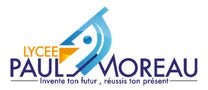 Année scolaire ……………………CARACTERISATION DU PROJET cocher la caseSoutienscolaireParcours (Culturel, Avenir, Santé, Citoyen) Préciser :OrientationProjet ERASMUSConcoursCordéesProjet pour le Développement durableAutre (Préciser) :Intitulé de l’actionPorteur(s) du projetProfesseurs impliqués dans le projetPartenaires impliqués dans le projetPublic concernéConstatObjectif (s) pédagogique(s)Compétences cibles(cf. référentiel / LSL)Lien avec le projet d’établissementLien avec le contrat d’objectifLien avec le projet stratégique académiqueDescription de l’actionOrganisationPériode de mise en œuvreDéfinition des moyensCocher la/les casesCocher la/les casesCocher la/les casesCocher la/les casesDéfinition des moyensSortieCompléterlademande desortieDéfinition des moyensVoyageCompléterledossierVoyageDéfinition des moyensIntervenantextérieurFournirle(s) devisDéfinition des moyensAchat dematérielFournir les devisDéfinition des moyensModification EDToui	nonDéfinition des moyensDemande d’HSENombre :Définition des moyensRéservation de salleSpécialisée : préciseroui	nonDéfinition des moyensPrécisions complémentaires le cas échéant :Précisions complémentaires le cas échéant :Précisions complémentaires le cas échéant :Précisions complémentaires le cas échéant :Indicateurs permettant de montrer que les objectifs pédagogiques sont atteintsCADRE RESERVE A LA GESTIONCADRE RESERVE A LA GESTIONCADRE RESERVE A LA GESTIONCADRE RESERVE A LA GESTIONCADRE RESERVE A LA GESTIONFinancementFinancementDEPENSESDEPENSESRECETTESRECETTESFinancementIntituléMontantIntituléMontantFinancementTransportsRégionFinancementHébergementsMairieFinancementVisitesLycéeFinancementIntervenantsMDLFinancement…Association de parentsFinancementActions élèvesFinancement…FinancementFinancementFinancementTotal dépensesTotal recettesFinancement